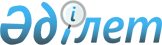 О внесении изменений в решение маслихата Есильского района Северо-Казахстанской области от 30 декабря 2022 года № 26/308 "Об утверждении бюджета Тарангульского сельского округа Есильского района Северо-Казахстанской области на 2023-2025 годы"Решение маслихата Есильского района Северо-Казахстанской области от 27 ноября 2023 года № 10/133
      Маслихат Есильского района Северо-Казахстанской области РЕШИЛ:
      1. Внести в решение маслихата Есильского района Северо-Казахстанской области "Об утверждении бюджета Тарангульского сельского округа Есильского района Северо-Казахстанской области на 2023-2025 годы" от 30 декабря 2022 года № 26/308 следующие изменения:
      пункт 1 изложить в новой редакции:
      "1.Утвердить бюджет Тарангульского сельского округа Есильского района Северо-Казахстанской области на 2023-2025 годы согласно приложениям 1, 2, 3 соответственно, в том числе на 2023 год в следующих объемах:
      1)доходы - 110 278 тысяч тенге:
      налоговые поступления - 4 730 тысяч тенге;
      неналоговые поступления - 0 тысяч тенге;
      поступления от продажи основного капитала - 0 тысяч тенге;
      поступления трансфертов - 105 548 тысяч тенге;
      2)затраты - 110 789,1 тысяч тенге;
      3)чистое бюджетное кредитование - 0 тысяч тенге:
      бюджетные кредиты - 0 тысяч тенге;
      погашение бюджетных кредитов - 0 тысяч тенге;
      4) сальдо по операциям с финансовыми активами - 0 тысяч тенге:
      приобретение финансовых активов - 0 тысяч тенге;
      поступления от продажи финансовых активов государства - 0 тысяч тенге;
      5) дефицит (профицит) бюджета - - 511,1 тысяч тенге;
      6)финансирование дефицита (использование профицита) бюджета - 511,1 тысяч тенге:
      поступление займов - 0 тысяч тенге;
      погашение займов - 0 тысяч тенге;
      используемые остатки бюджетных средств -511,1 тысяч тенге.";
      пункт 4 изложить в новой редакции:
      "4. Предусмотреть в бюджете Тарангульского сельского округа Есильского района Северо-Казахстанской области на 2023 год объемы целевых текущих трансфертов выделенных из районного бюджета, в том числе:
      на фонд оплаты труда;
      на текущие расходы;
      на текущий ремонт уличного освещения в селе Двинск;
      на текущий ремонт уличного освещения в селе Тарангул;
      на обустройство детской игровой площадки в селе Двинск;
      на освещение улиц в населенных пунктах;
      на установку камер видеонаблюдения;
      на приобретение служебного автотранспорта;
      на разработку и изготовление технической документации на средний ремонт внутрипоселковых дорог села Двинск Тарангульского сельского округа Есильского района Северо-казахстанской области.
      Распределение указанных целевых трансфертов из районного бюджета определяется решением акима Тарангульского сельского округа Есильского района Северо-Казахстанской области "О реализации решения маслихата Есильского района "Об утверждении бюджета Тарангульского сельского округа Есильского района Северо-Казахстанской области на 2023-2025 годы.";
      приложение 1 к указанному решению изложить в новой редакции согласно приложению к настоящему решению.
      2. Настоящее решение вводится в действие с 1 января 2023 года. Бюджет Тарангульского сельского округа Есильского района Северо-Казахстанской области на 2023 год
					© 2012. РГП на ПХВ «Институт законодательства и правовой информации Республики Казахстан» Министерства юстиции Республики Казахстан
				
      Председатель маслихатаЕсильского района Северо-Казахстанской области 

Е. Туткушев
Приложениек решению маслихатаЕсильского районаСеверо-Казахстанской областиот 27 ноября 2023 года № 10/133Приложение 1к решению маслихатаЕсильского районаСеверо-Казахстанской областиот 30 декабря 2022 года № 26/308
Категория
Класс
подкласс
Наименование
Сумма (тысяч тенге)
1) Доходы
110 278
1
Налоговые поступления
4 730
01
Подоходный налог
1 367
2
Индивидуальный подоходный налог с доходов, не облагаемых у источника выплаты
1 367
04
Налоги на собственность
3 363
1
Налог на имущество
118
3
Земельный налог
819
4
Налог на транспортные средства
2 339
5
Единый земельный налог
87
4
Поступление трансфертов
105 548
02
Трансферты из вышестоящих органов государственного управления
105 548
3
Трансферты из районного (города областного значения) бюджета
105 548
Функцио-нальная группа
Админи-стратор бюджетных программ
Прог-рамма
Наименование
Сумма (тысяч тенге)
2) Затраты
110 789,1
01
Государственные услуги общего характера
33 180,7
124
Аппарат акима города районного значения, села, поселка, сельского округа
33 180,7
001
Услуги по обеспечению деятельности акима города районного значения, села, поселка, сельского округа
26 990,7
022
Капитальные расходы государственного органа
6 190
07
Жилищно-коммунальное хозяйство
6 829
124
Аппарат акима города районного значения, села, поселка, сельского округа
6 829
008
Освещение улиц в населенных пунктах
4 897
009
Обеспечение санитарии в населенных пунктах
106
011
Благоустройство и озеленение населенных пунктов
1 826
12
Транспорт и коммуникация
70 779
124
Аппарат акима города районного значения, села, поселка, сельского округа
70 779
045
Капитальный и средний ремонт автомобильных дорог в городах районного значения, селах, поселках, сельских округах
70 779
15
Трансферты
0,4
124
Аппарат акима города районного значения, села, поселка, сельского округа
0,4
048
Возврат неиспользованных (недоиспользованных) целевых трансфертов
0,4
3) Чистое бюджетное кредитование
0
Бюджетные кредиты
0
Погашение бюджетных кредитов
0
4) Сальдо по операциям с финансовыми активами
0
Приобретение финансовых активов
0
Поступления от продажи финансовых активов государства
0
5) Дефицит (профицит) бюджета
- 511,1
6) Финансирование дефицита (использование профицита) бюджета
511,1
7
Поступления займов
0
16
Погашение займов
0
Категория
Класс
подкласс
Наименование
Сумма (тысяч тенге)
8
Используемые остатки бюджетных средств
511,1
01
Остатки бюджетных средств
511,1
1
Свободные остатки бюджетных средств
511,1